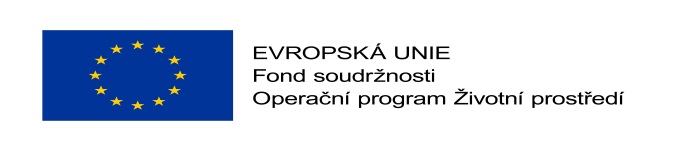 ZADÁVACÍ DOKUMENTACE na zakázku malého rozsahu na dodávky, zadávanou v souladu se Závaznými pokyny pro žadatele a příjemce podpory Operačního program Životní prostředíNázev zakázky:„Protipovodňová opatření obce Hrusice“ Registrační číslo projektu CZ.05.1.24/0.0/0.0/19_125/0011176Zadavatel zakázky:Obec HrusiceAdresa:	Hrusice 142, 251 66 Hrusice                                                                                  IČ:	00240222DIČ:	CZ00240222Číslo účtu:	23510329/0800	Jednající:	Mgr. Petr Sklenář, starostaTelefon:                                          	+ 420 323 655 326E-mail:                                                      ou@obec-hrusice.czObsah1.	Preambule	22.	Informace o zadavateli veřejné zakázky	23.	zastoupení zadavatele	34.	Předmět veřejné zakázky	35.	KLASIFIKACE předmětu veřejné zakázky	46.	předpokládaná hodnota veřejné zakázky	47.	Lhůta a místo plnění zakázky	48.	Obchodní podmínky	49.	kvalitativní a Technické požadavky	510.	Požadavek na způsob zpracování nabídkové ceny	511.	Požadavky na prokázání kvalifikace	612.	Základní způsobilost	613.	Profesní způsobilost	714.	technická kvalifikace	715.	Pokyny pro zpracování nabídky	816.	Způsob hodnocení nabídek podle hodnotících kritérií	917.	Poskytnutí ZADÁVACÍ DOKUMENTACE	918.	Prohlídka místa plnění	1019.	LHŮTA a místo PRO PODÁNÍ NABÍDEK, otevírání nabídek	1020.	Vysvětlení zadávacích podmínek	1021.	Ostatní informace	1022.	Přílohy zadávací dokumentace	11Preambule Tato zadávací dokumentace je vypracována jako podklad pro podání nabídek v rámci výběrového řízení na veřejnou zakázku malého rozsahu na dodávky, zadávanou mimo režim zákona č. 134/2016 Sb., o zadávání veřejných zakázkách (dále jen „zákon“) a v souladu s Pravidly pro žadatele a příjemce podpory v Operačním programu Životní prostředí (dále jen „OPŽP“). Pokud se v textu vyskytne odkaz na zákon, jedná se pouze 
o podpůrné použití konkrétního ustanovení zákona. Podrobnosti k předmětu plnění veřejné zakázky jsou uvedeny v přílohách zadávací dokumentace. Podáním nabídky v zadávacím řízení přijímá uchazeč plně a bez výhrad zadávací podmínky, včetně všech příloh a případných dodatků k těmto zadávacím podmínkám. Pokud uchazeč neposkytne včas všechny požadované informace a dokumentaci, nebo pokud jeho nabídka nebude v každém ohledu odpovídat zadávacím podmínkám, může to mít za důsledek vyřazení nabídky a následné vyloučení uchazeče ze zadávacího řízení. V úvahu nelze vzít žádnou výhradu uchazeče k zadávacím podmínkám obsaženou v jeho nabídce, jakákoliv výhrada znamená okamžité vyřazení nabídky a vyloučení uchazeče. Uchazečům nenáleží náhrada nákladů spojených s přípravou nabídky. Realizace předmětné veřejné zakázky je podmíněna získáním podpory z OPŽP, tzn., pokud nebude poskytnuta podpora, vyhrazuje si zadavatel právo zrušit výběrové řízení, případně odstoupit od smlouvy. Informace o zadavateli veřejné zakázkyZadavatel: Obec HrusiceAdresa:	Hrusice 142, 251 66 Hrusice                                                                                                                               IČ:	00240222DIČ:	00240222Číslo účtu:	23510329/0800   	Jednající:	Mgr. Petr Sklenář, starostaTelefon:                                          	+ 420 323 655 326E-mail:                                              	ou@obec-hrusice.czzastoupení zadavatele Zadavatel se rozhodl nechat se zastoupit při výkonu práv a povinností souvisejících s výběrovým řízením pověřenou osobou.  Pověřená osoba:	ENVIPARTNER, s.r.o.Adresa:	Vídeňská 55, 639 00 BrnoIČ:	28358589DIČ: 	CZ28358589 Kontaktní osoba pro výběrové řízení: 	JUDr. Radomír SalvetTelefon:	+ 420 604 479 431 E-mail:	salvet@envipartner.cz  Pověřená osoba přijímá veškerou korespondenci (např. žádosti o vysvětlení) na adrese svého sídla. Pověřená osoba je dále oprávněna zasílat uchazečům vysvětlení, doplnění nebo změnu zadávací dokumentace atd. Další informace lze získat u kontaktní osoby pověřené osoby. Pověřená osoba zadavatele nesmí činit právní jednání a úkony dle ust. 
§ 43 odst. 2 zákona.Předmět veřejné zakázkyPředmětem veřejné zakázky je realizace protipovodňových opatření formou dodávky a montáže varovného a informačního systému a jeho napojení do Jednotného systému varování a informování. Realizací předmětu veřejné zakázky dojde ke zlepšení systému povodňové služby a preventivní protipovodňové ochrany. Jednotlivé složky dodávky a požadavky na její fungování jsou popsány v projektové dokumentaci, která je nedílnou součástí zadávací dokumentace. Součástí zadávací dokumentace je rovněž podrobný položkový rozpočet a obchodní podmínky. Dodavatel při realizaci předmětu veřejné zakázky musí postupovat v souladu se zákonnými normami upravující danou problematiku.Dodávkou se rozumí úplné a bezvadné provedení všech montážních prací včetně dodávek potřebných materiálů a zařízení nezbytných pro řádné dokončení předmětu veřejné zakázky a včetně zkušebního provozu a proškolení pracovníků zadavatele s obsluhou a údržbou. Přílohou zadávací dokumentace jsou rovněž stanoviska dotčených institucí k danému projektu. Dodavatel je povinen při realizaci díla dodržet veškeré podmínky, které jsou v těchto stanoviscích uvedeny.KLASIFIKACE předmětu veřejné zakázkyKlasifikace předmětu veřejné zakázky:předpokládaná hodnota veřejné zakázkyPředpokládaná hodnota veřejné zakázky je 1 252 820,- Kč bez DPH.  Lhůta a místo plnění zakázkyPředpokládaný termín zahájení doby plnění zakázky:	………………… Předpokládaný termín ukončení plnění zakázky: 	………………….  Termín zahájení plnění veřejné zakázky je podmíněn řádným ukončením zadávacího řízení a podepsáním příslušné smlouvy o dílo se zadavatelem. S ohledem na skutečnost, že veřejná zakázka má být financována z podpory OPŽP, o jejíž poskytnutí zadavatel požádal, je termín zahájení plnění vázán na rozhodnutí poskytovatele podpory, přičemž k zahájení plnění veřejné zakázky nedojde dříve, než zadavatel obdrží kladné vyjádření 
o poskytnutí podpory. Místem plnění veřejné zakázky je obec Hrusice. Obchodní podmínkyZadavatel jako součást zadávací dokumentace předkládá obchodní podmínky. Obchodní podmínky stanovené pro veřejnou zakázku jsou vymezeny ve formě návrhu smlouvy 
o dílo dle ust. § 2586 a násl. zákona č. 89/2012 Sb., občanský zákoník. Uchazeč do obchodních podmínek doplní údaje nezbytné pro vznik návrhu smlouvy (zejména vlastní identifikaci a nabídkovou cenu a popřípadě další údaje) a takto doplněné obchodní podmínky předloží jako svůj návrh smlouvy. Obchodní podmínky vymezují budoucí rámec smluvního vztahu. Nabídka uchazeče musí respektovat stanovené obchodní podmínky a v žádné části nesmí obsahovat ustanovení, které by bylo v rozporu s obchodními podmínkami a které by znevýhodňovalo zadavatele. Uchazeči nesmí obchodní podmínky měnit či jakkoliv doplňovat. V případě, že uchazeč vyplní, změní či jinak upraví návrh smlouvy o dílo, než jak je umožněno zadavatelem, bude nabídka uchazeče vyřazena a uchazeč bude vyloučen z další účasti v zadávacím řízení. Návrh smlouvy o dílo musí být ze strany uchazeče o veřejnou zakázku podepsán statutárním orgánem nebo osobou k tomu statutárním orgánem zmocněnou v souladu se způsobem jednání jménem uchazeče. Originál či úředně ověřená kopie zmocnění musí být v takovém případě součástí návrhu smlouvy o dílo uchazeče o veřejnou zakázku. Předložení nepodepsaného návrhu smlouvy o dílo, popřípadě nepředložení zmocnění dle předchozí věty není předložením řádného návrhu požadované smlouvy a nabídka uchazeče je v takovém případě neúplná. kvalitativní a Technické požadavkyDodávka musí splňovat podmínky zadávací dokumentace a jejích příloh. Musí být v souladu s příslušnými, platnými normami a s obecně závaznými právními předpisy. Jedná se zejména o:české technické normy přejímající evropské normy nebo jiné národní technické normy přejímající evropské normy, evropská technická schválení, obecné technické specifikace stanovené v souladu s postupem uznaným členskými státy Evropské unie a uveřejněné v Úředním věstníku Evropské unie, mezinárodní normy, nebo jiné typy technických dokumentů než normy, vydané evropskými normalizačními orgány.Požadavek na způsob zpracování nabídkové cenyNabídková cena bude uvedena v české měně (Kč). Překročení nabídkové ceny je možné pouze za předpokladu, že v průběhu realizace dodávky dojde ke změnám sazeb daně z přidané hodnoty. V takovém případě bude nabídková cena upravena podle sazeb daně z přidané hodnoty platných v době vzniku zdanitelného plnění. Nabídková cena musí být zpracována jako cena maximální, platná po celou dobu dodávky až do úplného zaplacení. Nabídková cena zahrnuje veškeré nutné náklady, jejichž vynaložení uchazeči předpokládají při plnění veřejné zakázky, a to včetně dopravy, pojištění při transportu, zaškolení apod.  Zadavatel jako součást zadávací dokumentace předkládá položkový rozpočet. Nabídková cena bude zpracována v souladu s tímto rozpočtem podle soupisu dodávek a služeb. Oceněný položkový rozpočet bude součástí nabídky a bude ve shodné podobě a struktuře údajů jakou poskytl zadavatel uchazečům.   Nabídková cena bude uvedena v členění:Celková cena bez DPH DPH Celková cena s DPHPožadavky na prokázání kvalifikaceUchazeč je povinen nejpozději do lhůty stanovené pro podání nabídek prokázat svoji kvalifikaci. Splněním kvalifikace se rozumí:splnění základní způsobilosti podle § 74 zákona;splnění profesních způsobilosti podle § 77 zákona;splnění technické kvalifikace podle § 79 zákona.V případě společné účasti dodavatelů prokazuje základní způsobilost a profesní způsobilost podle § 77 odst. 1 zákona každý dodavatel samostatně.  Dodavatel může prokázat určitou část technické kvalifikace nebo profesní způsobilosti s výjimkou kritéria § 77 odst. 1 požadované zadavatelem prostřednictvím jiných osob. Dodavatel je v takovém případě povinen zadavateli předložit doklady uvedené v § 83 zákona.  Dodavatelé rovněž mohou prokazovat splnění základní a profesní způsobilost výpisem ze seznamu kvalifikovaných dodavatelů dle § 226 a násl. zákona, který nesmí být starší než 3 měsíce k poslednímu dni, ke kterému má být prokázána základní způsobilost nebo profesní způsobilost.  Doklady o kvalifikaci předkládají dodavatelé v nabídkách v kopiích a mohou je nahradit čestným prohlášením nebo jednotným evropským osvědčením pro veřejné zakázky podle § 87 zákona.    Základní způsobilostUchazeč, se kterým má být uzavřena smlouva, je povinen prokázat splnění základní způsobilosti v souladu s § 74 zákona.  Způsobilým není dodavatel, který:  byl v zemi svého sídla v posledních 5 letech před zahájením zadávacího řízení pravomocně odsouzen pro trestný čin uvedený v příloze č. 3 k tomuto zákonu nebo obdobný trestný čin podle právního řádu země sídla dodavatele; k zahlazeným odsouzením se nepřihlíží,   má v České republice nebo v zemi svého sídla v evidenci daní zachycen splatný daňový nedoplatek,  má v České republice nebo v zemi svého sídla splatný nedoplatek na pojistném nebo na penále na veřejné zdravotní pojištění, má v České republice nebo v zemi svého sídla splatný nedoplatek na pojistném nebo na penále na sociální zabezpečení a příspěvku na státní politiku zaměstnanosti, je v likvidaci, proti němuž bylo vydáno rozhodnutí o úpadku, vůči němuž byla nařízena nucená správa podle jiného právního předpisu nebo v obdobné situaci podle právního řádu země sídla dodavatele.Je-li dodavatelem právnická osoba, musí podmínku podle odstavce písm. a) splňovat tato právnická osoba a zároveň každý člen statutárního orgánu. Je-li členem statutárního orgánu dodavatele právnická osoba, musí podmínku podle odstavce písm. a) splňovat tato právnická osoba, každý člen statutárního orgánu této právnické osoby a osoba zastupující tuto právnickou osobu v statutárním orgánu dodavatele.    Dodavatelé prokazují splnění základní způsobilosti formou čestného prohlášení. Z obsahu čestného prohlášení musí být zřejmé, že dodavatel splňuje základní způsobilost.   Čestné prohlášení musí být podepsáno oprávněnou osobou/osobami jednat jménem či za dodavatele a nesmí být k poslednímu dni, ke kterému má být prokázáno splnění kvalifikace, starší 3 měsíců.Profesní způsobilostZpůsob prokázání splnění profesních způsobilosti Zadavatel požaduje splnění profesní způsobilosti v souladu s § 77 odst. 1 a odst. 2 písm. a) zákona, tzn., že požadavky splňuje dodavatel, který předloží:výpis z obchodního rejstříku nebo jiné obdobné evidence, pokud jiný právní předpis zápis do takové evidence vyžaduje. doklad o oprávnění k podnikání podle zvláštních právních předpisů v rozsahu odpovídajícím předmětu veřejné zakázky.  Doklady prokazující profesní způsobilost podle § 77 odst. 1 (výpis z obchodního rejstříku nebo jiné obdobné evidence) musí prokazovat splnění požadovaného kritéria způsobilosti nejpozději v době 3 měsíců přede dnem podání nabídky.   Splnění profesní způsobilosti prokáže ten dodavatel, který předloží živnostenské oprávnění na činnost: „Výroba, instalace, opravy elektrických strojů a přístrojů, elektronických a telekomunikačních zařízení“ nebo „Montáž, opravy, revize a zkoušky elektrických zařízení“. Doklady prokazující profesní způsobilost předloží dodavatel v kopiích nebo formou čestného prohlášení nebo jednotným evropským osvědčením pro veřejné zakázky podle § 87 zákona.    technická kvalifikace Rozsah, způsob a minimální úroveň prokázání splnění kritérií technické kvalifikace Zadavatel požaduje k prokázání kritérií technické kvalifikace v souladu § 79 zákona v následujícím rozsahu:dle § 79 odst. 2 písm. b) zákona seznam významných dodávek poskytnutých za poslední 3 roky před zahájením zadávacího řízení, včetně uvedení ceny a doby jejich poskytnutí a identifikace objednatele. Dodavatel prokáže splnění výše uvedených kvalifikačních předpokladů předložením následujících dokladů a informací: seznam významných dodávek musí být předložen formou prohlášení podepsaného osobou oprávněnou jednat jménem či za dodavatele, ve kterém musí být strukturovaně uvedeny ke každé zakázce minimálně následující údaje:název objednatele,název zakázky/akce, kde byla dodávka realizována, cena dodávky bez DPH,doba plnění zakázky. Z informací a dokladů předložených dodavatelem musí být zřejmé, že: Dodavatel v posledních třech letech realizoval alespoň 2 zakázky spočívající v dodávce varovného a informačního systému, z nichž každá zakázka musí být v minimální hodnotě 1 mil. Kč bez DPH (např. bezdrátové místní informační systémy).  dle § 79 odst. 2 písm. l) zákona k prokázání splnění kritérií technické kvalifikace zadavatel požaduje doklad prokazující shodu požadovaného výrobku s požadovanou normou nebo technickým dokumentem.Dodavatel prokáže splnění výše uvedených kvalifikačních předpokladů předložením následujících dokladů a informací: schválení bezdrátového místního informačního systému s digitálním přenosem verbální komunikace, vydané Ministerstvem vnitra – generálním ředitelstvím Hasičského záchranného sboru České republiky, dle podmínek Ministerstva vnitra (č.j. MV-24666-1/PO-2008 a jeho změny č. 1 č.j. MV-15523-1/PO-2009 z 20. března 2009) „Technické požadavky na koncové prvky varování připojované do jednotného systému varování a vyrozumění“. Doklady prokazující technickou kvalifikaci předloží dodavatel v kopiích nebo formou čestného prohlášení nebo jednotným evropským osvědčením pro veřejné zakázky podle § 87 zákona. Pokyny pro zpracování nabídkyPod pojmem nabídka se rozumí návrh smlouvy předložený uchazečem, včetně dokumentů a dokladů požadovaných zadavatelem v zadávacích podmínkách. Uchazeč předloží podepsaný návrh smlouvy o dílo. Součástí nabídky jsou i doklady a informace prokazující splnění kvalifikace. Nabídka a veškeré ostatní doklady a údaje budou uvedeny v českém jazyce v písemné formě a nabídka bude podepsána osobou oprávněnou za uchazeče jednat a podepisovat podle výpisu z Obchodního rejstříku, popřípadě statutárním orgánem zmocněnou osobou, jejíž plná moc musí být součástí nabídky. Zadavatel nepřipouští variantní nabídky. Nabídka uchazeče může být podána buď v jednom svazku, nebo v samostatných oddělených slohách, ale vždy písemně a v jedné uzavřené obálce označené názvem veřejné zakázky, na které musí být uvedena adresa uchazeče. Nabídka bude předložena ve dvou vyhotoveních, s označením „Originál“ a „Kopie“, obě vyhotovení budou obsahovat řádně podepsanou nabídku na CD nosiči včetně rozpočtu. Obálka bude označena nápisem:  „NEOTVÍRAT – VEŘEJNÁ ZAKÁZKAProtipovodňová opatření obce Hrusice“Nabídka musí obsahovat: vyplněný formulář "KRYCÍ LIST NABÍDKY" obsahující identifikační údaje uchazeče, opatřený razítkem a podpisem oprávněné osoby (osob) uchazeče v souladu se způsobem podepisování uvedeným ve výpise z Obchodního rejstříku nebo zástupcem zmocněným k tomuto úkonu podle právních předpisů (plná moc pak musí být součástí nabídky, uložená za krycím listem nabídky), návrh smlouvy musí být podepsán osobou oprávněnou za uchazeče jednat a podepisovat v souladu se způsobem podepisování uvedeným ve výpise z Obchodního rejstříku, popřípadě zmocněncem uchazeče a opatřen otiskem razítka, čestné prohlášení, z jehož obsahu bude zřejmé, že dodavatel splňuje základní způsobilost,  doklady prokazující splnění profesní způsobilost, doklady prokazující splnění technickou kvalifikaci, vyplněný položkový rozpočet.  Způsob hodnocení nabídek podle hodnotících 	KritériíPodané nabídky budou hodnoceny podle jejich ekonomické výhodnosti. Zadavatel bude ekonomickou výhodnost nabídek hodnotit podle nejnižší nabídkové ceny v Kč bez DPH.Při hodnocení nabídkové ceny je rozhodná její výše v Kč bez DPH, která bude uvedena ve smlouvě o dílo. Jako nejvýhodnější nabídka bude vybrána nabídka s nejnižší nabídkovou cenou. Hodnocení bude probíhat v souladu s § 114 zákona. Poskytnutí ZADÁVACÍ DOKUMENTACE Zadávací dokumentaci tvoří souhrn údajů a dokumentů nezbytných pro zpracování nabídky. Součástí zadávací dokumentace jsou: krycí list nabídky,prohlášení o splnění základní způsobilosti,obchodní podmínky formou návrhu smlouvy o dílo,položkový rozpočet, stanovisko HZS Středočeského kraje, stanovisko ČEZ Distribuce, a.s.,projektová dokumentace.Kompletní zadávací dokumentace je zveřejněna na úřední desce zadavatele.   Prohlídka místa plnění  Prohlídka místa plnění není plánována.  LHŮTA a místo PRO PODÁNÍ NABÍDEK, otevírání nabídek Nabídky mohou být podány osobně v úřední hodiny zadavatele nebo doporučenou poštou na adrese sídla zadavatele ve lhůtě pro podání nabídek. Lhůta pro podání nabídek končí dne ……………………. ve ………….. hod.  Otevírání obálek se uskuteční dne …………………….. ve ……………… hod. na adrese sídla zadavatele.Vysvětlení zadávacích podmínek Dodavatel je oprávněn požadovat po zadavateli písemně vysvětlení zadávacích podmínek. Písemná žádost musí být zadavateli doručena nejpozději 4 pracovní dny před uplynutím lhůty pro podání nabídek. Vysvětlení zadávacích podmínek může zadavatel poskytnout 
i bez předchozí žádosti.   Zadavatel nebo pověřená osoba odešle vysvětlení zadávacích podmínek, případně související dokumenty, nejpozději do 2 pracovních dnů po doručení žádosti.  Vysvětlení zadávacích podmínek, včetně přesného znění požadavku, odešle zadavatel současně všem účastníkům výběrového řízení, které vyzval, nebo uveřejní vysvětlení zadávacích podmínek včetně přesného znění žádosti stejným způsobem, jakým uveřejnil oznámení o zahájení výběrového řízení.Zadávací podmínky obsažené v zadávací dokumentaci může zadavatel změnit nebo doplnit před uplynutím lhůty pro podání nabídek. Změna nebo doplnění zadávací dokumentace musí být uveřejněna nebo oznámena dodavatelům stejným způsobem jako zadávací podmínka, která byla změněna nebo doplněna.     Ostatní informace Dodavatel může podat v zadávacím řízení pouze jednu nabídku.Zadavatel si vyhrazuje právo změnit, příp. upřesnit zadávací podmínky.Uchazeči nemají právo na úhradu nákladů spojených s účastí ve výběrovém řízení.Zadavatel je oprávněn zrušit výběrové řízení bez udání důvodů. Zadavatel si vyhrazuje uveřejnit oznámení o výběru nejvhodnější nabídky na své elektronické úřední desce.  Zadavatel si vyhrazuje, že v případě pochybností, zda nabízený systém splňuje požadavky uvedené v zadávací dokumentaci, vyžádat si od vybraného dodavatele jako podmínku pro uzavření smlouvy dle § 104 písm. a) zákona, předložení funkčního vzorku vztahujícího se k předmětu plnění veřejné zakázky. Funkční vzorek představuje:          1 ks ústředny BMIS         1ks venkovní bezdrátového hlásiče + reproduktoru        1ks domácího přijímače pro příjem SMS zpráv ve formátu Pocsag  Přílohy zadávací dokumentace Příloha č. 1 – Krycí list nabídkyPříloha č. 2 – Prohlášení o splnění základní způsobilostiPříloha č. 3 – Obchodní podmínky formou návrhu smlouvy o dílo Příloha č. 4 – Položkový rozpočetPříloha č. 5 – Stanovisko HZS Středočeského krajePříloha č. 6 – Stanovisko ČEZ Distribuce, a.s.Příloha č. 7 – Projektová dokumentaceV Hrusicích dne …………………………….NázevCPVPoplašné systémy 35121700-5Systémy pro veřejný rozhlas48952000-6Mgr. Petr SklenářStarosta obce Hrusice